专业课课程教学大纲【护理教育学】【Nursing Pedagogy】一、基本信息课程代码：【1170015】课程学分：【2】面向专业：【护理教育学】课程性质：【系级选修课】开课院系：健康管理学院护理系使用教材：教材【《护理教育学》，第5版，主编：姜安丽.人民卫生出版社.】参考书目【《护理教育学》，第4版，主编：姜安丽.人民卫生出版社；《护理教育学》，主编：李小寒.人民卫生出版社；《现代护理教育》，主编：刘义兰，王桂兰，赵光红.中国协和医科大学出版社；《护理临床教学》，主编：方秀玲，郝玉玲.军事医学科学出版社.】课程网站网址：暂无先修课程：《护理学导论》《基础护理》《健康评估》《护士人文修养》《护理心理学》二、课程简介护理教育学是护理专业课程中一门基础学科。是一门研究护理领域内教育活动及其规律的应用性学科。本课程旨在使学生认识护理教育的客观规律，指导护理教育实践；培养从事护理教育工作的实际技能；打好从事研究性、创造性活动的基础。教学中主要采用讲授、讨论，辅以多媒体教学，强调讲授理论与实践结合，注重学生素质教育。旨在帮助护理专业学生掌握教育的基本原理与方法，并将其创造性地应用于指导和发展护理教育、教学，更好地承担与发挥护理专业人员的教育角色与功能。本课程总学时为32学时，均为理论课。三、选课建议本课程的前期课程是《护理学导论》《基础护理》《健康评估》《护士人文修养》《护理心理学》，适合护理类专业三年级第一学期学生学习。四、课程与专业毕业要求的关联性备注：LO=learning outcomes（学习成果）五、课程目标/课程预期学习成果六、课程内容七、评价方式与成绩撰写人：              系主任审核签名：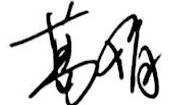 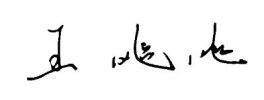                             审核时间：2023.9.6                       专业毕业要求专业毕业要求关联LO1品德修养LO11爱党爱国，坚决拥护党的领导，热爱祖国的大好河山、悠久历史、灿烂文化，自觉维护民族利益和国家尊严。LO1品德修养LO12遵纪守法，增强法律意识，培养法律思维，自觉遵守法律法规、校纪校规。LO1品德修养LO13奉献社会，富有爱心，懂得感恩，自觉传承和弘扬雷锋精神，具有服务社会的意愿和行动，积极参加志愿者服务。LO1品德修养LO14诚信尽责，为人诚实，信守承诺，勤奋努力，精益求精，勇于担责。LO1品德修养LO15爱岗敬业，热爱护理专业，勤学多练，锤炼技能。熟悉护理专业相关的法律法规，在实习实践中自觉遵守职业规范，具备职业道德操守。LO2专业能力LO21具有专业所需的人文科学素养。LO2专业能力LO22专业基础能力：掌握人体正常结构、功能、人的心理状态及其发展变化的知识；掌握基本的药理知识和临床用药及药品管理知识；掌握护理学基础理论和基本知识。LO2专业能力LO23临床护理能力：具有运用多学科知识进行护理评估，制定护理计划并对护理对象实施整体护理的基本能力；掌握基础护理技术、急救护理技术、专科护理基本技术和具有配合实施常用诊疗技术的能力；具有生命各阶段常见病、多发病的护理知识及病情观察和护理的能力；具有急危重症护理对象的护理知识及配合急危重症的抢救和突发事件的应急救护的初步能力。LO2专业能力LO24社区护理能力：具有从事社区护理的基本能力，能在各种环境中为个体、家庭、社区提供与其文化相一致的健康保健服务。LO2专业能力LO25临床教学能力：具有初步从事临床教学的能力。LO3表达沟通LO31倾听他人意见、尊重他人观点、分析他人需求。LO3表达沟通LO32应用书面或口头形式，阐释自己的观点，有效沟通。LO4自主学习LO41能根据需要确定学习目标，并设计学习计划。LO4自主学习LO42能搜集、获取达到目标所需要的学习资源，实施学习计划、反思学习计划、持续改进，达到学习目标。LO5健康发展LO51身体健康，具有良好的卫生习惯，积极参加体育活动。LO5健康发展LO52心理健康，学习和参与心理调适各项活动，耐挫折，能承受学习和生活中的压力。LO5健康发展LO53懂得审美，有发现美、感受美、鉴赏美、评价美、创造美的能力。LO5健康发展LO54热爱劳动，具有正确的劳动观念和态度，热爱劳动和劳动人民，养成劳动习惯。LO5健康发展LO55持续发展，具有爱护环境的意识，与自然和谐相处的环保理念与行动；具备终生学习的意识和能力。LO6协同创新LO61在集体活动中能主动担任自己的角色，与其他成员密切合作，善于自我管理和团队管理，共同完成任务。LO6协同创新LO62有质疑精神，能有逻辑的分析与批判。LO6协同创新LO63能用创新的方法或者多种方法解决复杂问题或真实问题。LO6协同创新LO64了解行业前沿知识技术。LO7信息应用LO71能够根据需要进行专业文献检索。LO7信息应用LO72能够使用适合的工具来搜集信息，并对信息加以分析、鉴别、判断与整合。LO7信息应用LO73练使用计算机，掌握常用办公软件。LO8国际视野LO81具备外语表达沟通能力，达到本专业的要求。LO8国际视野LO82理解其他国家历史文化，有跨文化交流能力。LO8国际视野LO83有国际竞争与合作意识。序号课程预期学习成果课程目标教与学方式评价方式1LO25理解护理教育培养目标的概念，并运用于临床教学上，以及提供病方健康教育。讲解理论案例分析课堂讨论课堂展示期终开卷考2LO31透过护理学专业学生的职业素养教育，提高对病人、家属的人文关怀，尊重病方，并能倾听病方的需求。讲解理论案例分析课堂讨论课堂展示期终开卷考3LO41能根据护理学的课程单元，确定学习目标，设计学习计划，完成课前作业。布置学习任务课堂表现学习任务完成情况4LO42能主动搜集护理教育学所需要的学习资源，实施学习计划、反思学习计划、持续改进，达到学习目标。讲解理论案例分析课堂讨论口头报告5LO73能运用计算机，完成课堂报告及作业。布置学习任务学习任务完成情况序号单元名称知识点能力要求教学难点理论时数实践时数总时数1导论理解教育的本质和功能。说明护理教育的任务。阐述我国护理教育的层次结构和形式结构。陈述以本为本、四个回归的内涵。能用自己的语言正确解释下列概念:教育、教育学、护理教育学。能举例说明护理教育如何促进身心发展。能用实例说明我国护理教育改革的主要内容。1.教育和护理教育的概念、基本要素及相互关系2.教育与个体的发展。2022护理教育的目标体系说明确定教育目的的依据。阐释布卢姆等的教育目标分类学中3个领域各层次目标的名称。理解我国教育目的的基本精神。1.能用自己的语言正确解释下列概念:教育目的、培养目标、教学目标。2.能述说布卢姆等的教育目标分类学中3个领域各层次目标的名称。3.能举例说明德、智、体、美、劳五育在护理教育过程中的作用与关系。布卢姆等的教育目标分类学中3个领域各层次目标的名称。4043护理教育的课程与教材阐述课程的概念。简述课程类型和护理教育的课程类型结构及主要特点。陈述护理教育课程设置的基本原则。能用自己的语言正确解释下列概念:学科课程、活动课程。比较课程计划、课程标准和教材，正确说明他们之间的关系。实例说明护理教育课程体系的特点。护理学的课程计划及课程标准与教材的关系2024护理教育的心理学基础           1.分析影响学习的内部、外部因素。2.解释行为主义学习理论、认知学习理论、社会学习理论、人本主义学习理论及建构主义学习理论的观点及其在护理教育中的应用。3.阐释学习的分类与教学。1.能用自己的语言正确解释下列概念:正强化、富强化、塑造、操作条件、陈述性知识、程序性知识、动作技能、智慧技能、认知策略、认知结构、学习动机、学习迁移。2.能正确举例说明各种学习理论在护理教育中的应用。3.能举例说明知识、技能、态度的形成过程。1.各类学习理论在护理教育中的应用。2.运用分类教学策略对不同类型学习进行教学设计。4045护理教学过程和原则  认识护理教学过程的阶段、各阶段之间关系及主要任务。理解各护理教学原则的依据、含义和运用要求。能用自己的语言正确解释下列概念:护理教学、教学过程、护理教学过程、教学规律、教学原则。能举例说明护理教学过程的特点能说明教学原则和教学规律的区别与联系。护理教学过程的特点、护理教学原则体系及应用要求2026护理教学的组织形式认识教学组织形式。陈述教学设计的过程和内容。摘要课堂教学的基本程序及其各环节的主要工作内容。说明在线教学和临床护理实践教学的主要形式。举例说明课堂教学、混合教学、翻转课堂、模拟教学的特点及实施要点。能举例说明实验教学的目标、设计和实施要点。能比较临床护理实践教学的常用方法，正确说出它们各自的作用、运用方法及要求。护理教学组织形式选择的依据、护理教学组织形式的设计策略4047护理教学的方法与媒体说明常用的护理教学方法类型、作用特点及运作的基本要求。理解选择护理教学方法的依据。说明教学媒体的基本类型和功能特点。1.能用自己的语言解释教学方法、教学媒体的概念。2.能比较各种教学法，并说明它们各自的作用和特点。护理教学方法的选择与运用、教学媒体的选择与运用2028护理学专业学生的职业素养教育了解职业精神教育、思想品德教育、人文关怀教育、思维质量教育、审美教育和个性化教育的主要任务、内容、途径、方法。阐述思想品德教育过程的基本规律。能结合实际阐释职业精神教育、思想品德教育、人文关怀教育、思维质量教育、审美教育和个性化教育的基本原则。能举例说明职业精神、职业道德、人文关怀对护理学专业学生的重要性。职业精神教育、思想品德教育、人文关怀教育、思维质量教育、审美教育和个性化教育的主要任务、内容、途径、方法。4049护理教学评价说明护理教学评价的概念及分类。认识各类试题的编制原则及优缺点。掌握教学质量评价的基本内容和途径。能用自己的语言准确说明护理教学评价的功能。能正确比较学习成效评价不同方法的适用范围及优缺点。能用自己的语言准确阐述教学质量文化的内涵。评价的分类、试题类型与编制、考核结果分析与质量评价40410护理教育学理论的实践应用说明护理教育和健康教育的关系。了解在健康教育设计中常用的教学原则。阐释健康护理教育评价种类。能将所学的护理教育理论，运用于健康教育上。护理教育学理论在健康护理教育设计中的应用404合计32032总评构成（全X）评价方式占比X1随堂测试35%X2平时作业15%X3口头报告35%X4平时表现15%